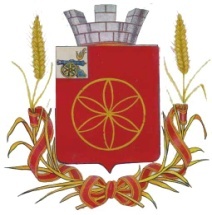 АДМИНИСТРАЦИЯ  МУНИЦИПАЛЬНОГО  ОБРАЗОВАНИЯ            РУДНЯНСКИЙ  РАЙОН  СМОЛЕНСКОЙ  ОБЛАСТИП О С Т А Н О В Л Е Н И Еот 03.03.2017  №95В соответствии с Федеральным  законом  от  26.12.2008  № 294-ФЗ «О защите прав юридических лиц и индивидуальных предпринимателей при осуществлении государственного контроля (надзора) и муниципального контроля», Федеральным законом от 27.07.2006 года № 149-ФЗ «Об информации, информационных технологиях и о защите информации», Постановлением Администрации Смоленской области от 06.06.2014 №412 «Об утверждении Порядка разработки и принятия административных регламентов осуществления муниципального контроля в соответствующих сферах деятельности»,  Уставом муниципального образования  Руднянский район Смоленской области.Администрация муниципального образования Руднянский район Смоленской области п о с т а н о в л я е т:          1. В Административный регламент осуществления муниципального жилищного контроля на территории муниципального образования Руднянский район Смоленской области, утвержденный постановлением Администрации муниципального образования Руднянский район Смоленской области от  05.11.2014 № 382 внести следующие изменения:1) пункт 3.5.1.раздела 3.5. дополнить подпунктом: «1.1) поступление в орган государственного контроля (надзора), орган муниципального контроля заявления от юридического лица или индивидуального предпринимателя о предоставлении правового статуса, специального разрешения (лицензии) на право осуществления отдельных видов деятельности или разрешения (согласования) на осуществление иных юридически значимых действий, если проведение соответствующей внеплановой проверки юридического лица, индивидуального предпринимателя предусмотрено правилами предоставления правового статуса, специального разрешения (лицензии), выдачи разрешения (согласования)»;2) первый абзац подпункта 2 пункт 3.5.1. раздела 3.5. изложить в новой редакции:«2) мотивированное представление должностного лица органа государственного контроля (надзора), органа муниципального контроля по результатам анализа результатов мероприятий по контролю без взаимодействия с юридическими лицами, индивидуальными предпринимателями, рассмотрения или предварительной проверки поступивших в органы государственного контроля (надзора), органы муниципального контроля обращений и заявлений граждан, в том числе индивидуальных предпринимателей, юридических лиц, информации от органов государственной власти, органов местного самоуправления, из средств массовой информации о следующих фактах:»3) четвертый абзац подпункта 2 пункт 3.5.1.раздела 3.5. изложить в новой редакции:«в) нарушение прав потребителей (в случае обращения в орган, осуществляющий федеральный государственный надзор в области защиты прав потребителей, граждан, права которых нарушены, при условии, что заявитель обращался за защитой (восстановлением) своих нарушенных прав к юридическому лицу, индивидуальному предпринимателю и такое обращение не было рассмотрено либо требования заявителя не были удовлетворены).»;4)  пункт 3.3.1. раздела 3.3. изложить в новой редакции:«3.3.1. Подготовка к проведению плановой проверки включает в себя:разработка и утверждение распоряжения руководителя (заместителя руководителя) органа муниципального контроля о проведении проверки; В распоряжении руководителя (заместителя руководителя) органа муниципального контроля указываются:1) наименование органа муниципального контроля, а также вид  муниципального контроля;2) фамилии, имена, отчества, должности должностного лица или должностных лиц, уполномоченных на проведение проверки, а также привлекаемых к проведению проверки экспертов, представителей экспертных организаций;3) наименование юридического лица или фамилия, имя, отчество индивидуального предпринимателя, проверка которых проводится, места нахождения юридических лиц (их филиалов, представительств, обособленных структурных подразделений) или места фактического осуществления деятельности индивидуальными предпринимателями;4) цели, задачи, предмет проверки и срок ее проведения;5) правовые основания проведения проверки;5.1) подлежащие проверке обязательные требования и требования, установленные муниципальными правовыми актами, в том числе реквизиты проверочного листа (списка контрольных вопросов), если при проведении плановой проверки должен быть использован проверочный лист (список контрольных вопросов);6) сроки проведения и перечень мероприятий по контролю, необходимых для достижения целей и задач проведения проверки;7) перечень административных регламентов по осуществлению муниципального контроля;8) перечень документов, представление которых юридическим лицом, индивидуальным предпринимателем необходимо для достижения целей и задач проведения проверки;9) даты начала и окончания проведения проверки;      10) иные сведения, если это предусмотрено типовой формой распоряжения органа муниципального контроля.уведомление юридического лица или индивидуального предпринимателя о проведении плановой проверки. При подготовке проекта распоряжения руководителя (заместителя руководителя) органа муниципального контроля о проведении проверки используется типовая форма приказа о проведении проверки, утвержденная Приказом Минэкономразвития Российской Федерации от 30.04.2009 № 141 "О реализации положений Федерального закона "О защите прав юридических лиц и индивидуальных предпринимателей при осуществлении государственного контроля (надзора) и муниципального контроля».5) пункт 3.5.6. раздела 3.5. изложить в следующей редакции:  «О проведении внеплановой выездной проверки, за исключением внеплановой выездной проверки, основания проведения которой указаны в подпункт 2 пункт 3.5.1. настоящего раздела юридическое лицо, индивидуальный предприниматель уведомляются органом  муниципального контроля не менее чем за двадцать четыре часа до начала ее проведения любым доступным способом, в том числе посредством электронного документа, подписанного усиленной квалифицированной электронной подписью и направленного по адресу электронной почты юридического лица, индивидуального предпринимателя, если такой адрес содержится соответственно в едином государственном реестре юридических лиц, едином государственном реестре индивидуальных предпринимателей либо ранее был представлен юридическим лицом, индивидуальным предпринимателем в орган муниципального контроля.»6) пункт 3.4.14. раздела 3.4. изложить в новой редакции:«3.4.14. В случае, если проведение плановой или внеплановой выездной проверки оказалось невозможным в связи с отсутствием индивидуального предпринимателя, его уполномоченного представителя, руководителя или иного должностного лица юридического лица, либо в связи с фактическим неосуществлением деятельности юридическим лицом, индивидуальным предпринимателем, либо в связи с иными действиями (бездействием) индивидуального предпринимателя, его уполномоченного представителя, руководителя или иного должностного лица юридического лица, повлекшими невозможность проведения проверки, должностное лицо органа государственного контроля (надзора), органа муниципального контроля составляет акт о невозможности проведения соответствующей проверки с указанием причин невозможности ее проведения. В этом случае орган государственного контроля (надзора), орган муниципального контроля в течение трех месяцев со дня составления акта о невозможности проведения соответствующей проверки вправе принять решение о проведении в отношении таких юридического лица, индивидуального предпринимателя плановой или внеплановой выездной проверки без внесения плановой проверки в ежегодный план плановых проверок и без предварительного уведомления юридического лица, индивидуального предпринимателя.»7) раздел 3.4. дополнить пунктом 3.4.15. в следующей редакции:«3.4.15.Срок исполнения административных действий по проведению проверок не может превышать сроки, указанные в пункте 2.2. настоящего административного регламента.»                                                                                              2. Настоящее постановление  вступает в силу после его  официального опубликования в соответствии с Уставом муниципального образования  Руднянский район Смоленской области.      И. п. Главы муниципального образования                        Руднянский район Смоленской области                                             С. В. Архипенков